令和元年度つがる西北五広域連合医療職員採用試験（7/28実施）受験申込書試験職種（番号を○で囲むこと）１　看護師・助産師２　薬剤師３　臨床検査技師１　看護師・助産師２　薬剤師３　臨床検査技師※受験番号※受験番号※受験番号※受験番号試験職種（番号を○で囲むこと）１　看護師・助産師２　薬剤師３　臨床検査技師１　看護師・助産師２　薬剤師３　臨床検査技師ふりがな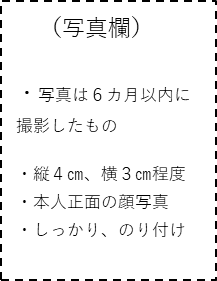 氏　　名生年月日昭和・平成　　　　年　　　　月　　　　日生（満　　 　歳）昭和・平成　　　　年　　　　月　　　　日生（満　　 　歳）昭和・平成　　　　年　　　　月　　　　日生（満　　 　歳）昭和・平成　　　　年　　　　月　　　　日生（満　　 　歳）昭和・平成　　　　年　　　　月　　　　日生（満　　 　歳）現住所〒　　　　-　　　　　　　　アパート等の場合は、室番号まで詳しく記入してください　　　　　　　　　　　　　　　　　　　　　　　℡　　　　　（　　　　）（　　　　　　　　　　　　　方）　　　　　　　携帯　　　　　－　　　　　－〒　　　　-　　　　　　　　アパート等の場合は、室番号まで詳しく記入してください　　　　　　　　　　　　　　　　　　　　　　　℡　　　　　（　　　　）（　　　　　　　　　　　　　方）　　　　　　　携帯　　　　　－　　　　　－〒　　　　-　　　　　　　　アパート等の場合は、室番号まで詳しく記入してください　　　　　　　　　　　　　　　　　　　　　　　℡　　　　　（　　　　）（　　　　　　　　　　　　　方）　　　　　　　携帯　　　　　－　　　　　－〒　　　　-　　　　　　　　アパート等の場合は、室番号まで詳しく記入してください　　　　　　　　　　　　　　　　　　　　　　　℡　　　　　（　　　　）（　　　　　　　　　　　　　方）　　　　　　　携帯　　　　　－　　　　　－〒　　　　-　　　　　　　　アパート等の場合は、室番号まで詳しく記入してください　　　　　　　　　　　　　　　　　　　　　　　℡　　　　　（　　　　）（　　　　　　　　　　　　　方）　　　　　　　携帯　　　　　－　　　　　－〒　　　　-　　　　　　　　アパート等の場合は、室番号まで詳しく記入してください　　　　　　　　　　　　　　　　　　　　　　　℡　　　　　（　　　　）（　　　　　　　　　　　　　方）　　　　　　　携帯　　　　　－　　　　　－〒　　　　-　　　　　　　　アパート等の場合は、室番号まで詳しく記入してください　　　　　　　　　　　　　　　　　　　　　　　℡　　　　　（　　　　）（　　　　　　　　　　　　　方）　　　　　　　携帯　　　　　－　　　　　－合格通知等の送付先（どちらかを○で囲むこと）連絡先〒　　　　-　　　　　　　　現住所以外の連絡先（実家等）があれば記入してください（　　　　　　　　　　　　　方）　　　　　　　℡　　　　　（　　　　）〒　　　　-　　　　　　　　現住所以外の連絡先（実家等）があれば記入してください（　　　　　　　　　　　　　方）　　　　　　　℡　　　　　（　　　　）〒　　　　-　　　　　　　　現住所以外の連絡先（実家等）があれば記入してください（　　　　　　　　　　　　　方）　　　　　　　℡　　　　　（　　　　）〒　　　　-　　　　　　　　現住所以外の連絡先（実家等）があれば記入してください（　　　　　　　　　　　　　方）　　　　　　　℡　　　　　（　　　　）〒　　　　-　　　　　　　　現住所以外の連絡先（実家等）があれば記入してください（　　　　　　　　　　　　　方）　　　　　　　℡　　　　　（　　　　）〒　　　　-　　　　　　　　現住所以外の連絡先（実家等）があれば記入してください（　　　　　　　　　　　　　方）　　　　　　　℡　　　　　（　　　　）〒　　　　-　　　　　　　　現住所以外の連絡先（実家等）があれば記入してください（　　　　　　　　　　　　　方）　　　　　　　℡　　　　　（　　　　）合格通知等の送付先（どちらかを○で囲むこと）学　歴学校名学部学科学部学科学部学科在学期間在学期間備　　　　考備　　　　考備　　　　考学　歴　　中学校平成 　　年　　月から平成 　　年　　月まで平成 　　年　　月から平成 　　年　　月まで　　　　　　　卒業　　　　　　　卒業　　　　　　　卒業学　歴平成 　　年　　月から平成 　　年　　月まで平成 　　年　　月から平成 　　年　　月まで卒業・卒業見込・中退卒業・卒業見込・中退卒業・卒業見込・中退学　歴平成 　　年　　月から平成 　　年　　月まで平成 　　年　　月から平成 　　年　　月まで卒業・卒業見込・中退卒業・卒業見込・中退卒業・卒業見込・中退学　歴平成 　　年　　月から平成 　　年　　月まで平成 　　年　　月から平成 　　年　　月まで卒業・卒業見込・中退卒業・卒業見込・中退卒業・卒業見込・中退職　歴　　　　　　　（現職及び主なもの）勤務先名称職務内容　　　　職務内容　　　　職務内容　　　　在職期間在職期間所在地（都道府県）所在地（都道府県）所在地（都道府県）職　歴　　　　　　　（現職及び主なもの）平成 　　年　　月から平成 　　年　　月まで平成 　　年　　月から平成 　　年　　月まで職　歴　　　　　　　（現職及び主なもの）平成 　　年　　月から平成 　　年　　月まで平成 　　年　　月から平成 　　年　　月まで職　歴　　　　　　　（現職及び主なもの）平成 　　年　　月から平成 　　年　　月まで平成 　　年　　月から平成 　　年　　月まで職　歴　　　　　　　（現職及び主なもの）平成 　　年　　月から平成 　　年　　月まで平成 　　年　　月から平成 　　年　　月まで資格免許名　　　　称取得年月日取得年月日名　　　　称名　　　　称名　　　　称取得年月日取得年月日取得年月日資格免許　　年　　 月　　 日　　年　　 月　　 日　　年　　 月　　 日　　年　　 月　　 日　　年　　 月　　 日資格免許　　年　　 月　　 日　　年　　 月　　 日　　年　　 月　　 日　　年　　 月　　 日　　年　　 月　　 日資格免許　　年　　 月　　 日　　年　　 月　　 日　　年　　 月　　 日　　年　　 月　　 日　　年　　 月　　 日　私は、日本国籍を有しており、地方公務員法第16条の規定いずれにも該当しておりません。　また、この申込書の記載事項は全て事実と相違ありません。　　　　　　令和元年　　　月　　　日　　　　　　　　氏　　名（自署）　　　　　　　　　　　　　　　　　　　　　　私は、日本国籍を有しており、地方公務員法第16条の規定いずれにも該当しておりません。　また、この申込書の記載事項は全て事実と相違ありません。　　　　　　令和元年　　　月　　　日　　　　　　　　氏　　名（自署）　　　　　　　　　　　　　　　　　　　　　　私は、日本国籍を有しており、地方公務員法第16条の規定いずれにも該当しておりません。　また、この申込書の記載事項は全て事実と相違ありません。　　　　　　令和元年　　　月　　　日　　　　　　　　氏　　名（自署）　　　　　　　　　　　　　　　　　　　　　　私は、日本国籍を有しており、地方公務員法第16条の規定いずれにも該当しておりません。　また、この申込書の記載事項は全て事実と相違ありません。　　　　　　令和元年　　　月　　　日　　　　　　　　氏　　名（自署）　　　　　　　　　　　　　　　　　　　　　　私は、日本国籍を有しており、地方公務員法第16条の規定いずれにも該当しておりません。　また、この申込書の記載事項は全て事実と相違ありません。　　　　　　令和元年　　　月　　　日　　　　　　　　氏　　名（自署）　　　　　　　　　　　　　　　　　　　　　　私は、日本国籍を有しており、地方公務員法第16条の規定いずれにも該当しておりません。　また、この申込書の記載事項は全て事実と相違ありません。　　　　　　令和元年　　　月　　　日　　　　　　　　氏　　名（自署）　　　　　　　　　　　　　　　　　　　　　　私は、日本国籍を有しており、地方公務員法第16条の規定いずれにも該当しておりません。　また、この申込書の記載事項は全て事実と相違ありません。　　　　　　令和元年　　　月　　　日　　　　　　　　氏　　名（自署）　　　　　　　　　　　　　　　　　　　　　　私は、日本国籍を有しており、地方公務員法第16条の規定いずれにも該当しておりません。　また、この申込書の記載事項は全て事実と相違ありません。　　　　　　令和元年　　　月　　　日　　　　　　　　氏　　名（自署）　　　　　　　　　　　　　　　　　　　　　　私は、日本国籍を有しており、地方公務員法第16条の規定いずれにも該当しておりません。　また、この申込書の記載事項は全て事実と相違ありません。　　　　　　令和元年　　　月　　　日　　　　　　　　氏　　名（自署）　　　　　　　　　　　　　　　　　　　　　　私は、日本国籍を有しており、地方公務員法第16条の規定いずれにも該当しておりません。　また、この申込書の記載事項は全て事実と相違ありません。　　　　　　令和元年　　　月　　　日　　　　　　　　氏　　名（自署）　　　　　　　　　　　　　　　　　　　　　